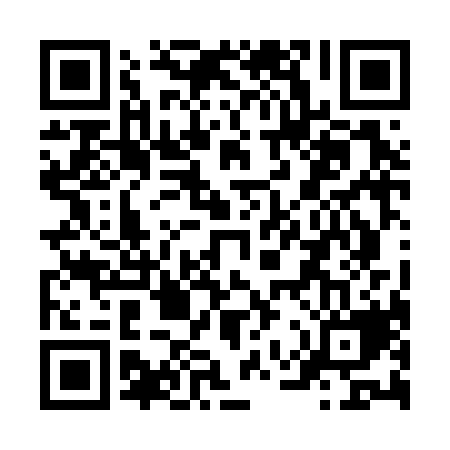 Prayer times for Oberwachsenberg, GermanyMon 1 Apr 2024 - Tue 30 Apr 2024High Latitude Method: Angle Based RulePrayer Calculation Method: Muslim World LeagueAsar Calculation Method: ShafiPrayer times provided by https://www.salahtimes.comDateDayFajrSunriseDhuhrAsrMaghribIsha1Mon4:556:461:134:477:419:252Tue4:526:441:134:487:429:273Wed4:506:421:124:487:449:294Thu4:476:401:124:497:459:315Fri4:446:381:124:507:479:336Sat4:426:361:114:517:489:357Sun4:396:331:114:517:509:378Mon4:376:311:114:527:519:399Tue4:346:291:114:537:539:4110Wed4:316:271:104:537:549:4311Thu4:296:251:104:547:569:4512Fri4:266:231:104:557:579:4713Sat4:236:211:104:557:599:4914Sun4:216:191:094:568:009:5115Mon4:186:171:094:578:029:5316Tue4:156:151:094:578:039:5617Wed4:136:131:094:588:059:5818Thu4:106:111:084:598:0610:0019Fri4:076:091:084:598:0810:0220Sat4:046:081:085:008:0910:0421Sun4:026:061:085:018:1110:0722Mon3:596:041:085:018:1210:0923Tue3:566:021:075:028:1410:1124Wed3:536:001:075:038:1510:1425Thu3:505:581:075:038:1710:1626Fri3:485:561:075:048:1810:1827Sat3:455:551:075:048:2010:2128Sun3:425:531:075:058:2110:2329Mon3:395:511:065:058:2210:2630Tue3:365:491:065:068:2410:28